H L Á Š E N Í   M Í S T N Í H O   R O Z H L A S U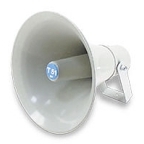 STŘEDA – 19. 9. 2018Milí spoluobčané.Přejeme vám příjemné dopoledne.Poslechněte si naše hlášení.V sobotu 22. září jste zváni na velký sál OÚ, kde se bude konat od 8.00 do 12.00 hodin PODZIMNÍ BAZÁREK. Nakoupit a prodávat můžete oblečení, hračky a jiné potřeby pro děti, ale i dospělé. Více informací najdete na letáku ve vývěsce. FK Přáslavice zve všechny příznivce kopané na mistrovské utkání mužů, které se hraje v sobotu 22. září v 15.30 hodin. Naše mužstvo přivítá na domácím hřišti nováčka soutěže hráče Sokola Náklo. Bohaté občerstvení bude zajištěno. Na Vaši hojnou účast se těší členové FK.Pokud máte zájem o TANEČNÍ PRO DOSPĚLÉ pod vedením vícemistrů světa Milana a Hanky, které budou od října probíhat každý pátek na velkém sále OÚ, přihlaste se na tel. čísle: 770 772 516 nebo na email: hanakoprivova@seznam.cz Cena je 1 150,- Kč/osobu a 9 lekcí. Další podrobnosti najdete na letáku.Příští týden v úterý 25. září bude z technických důvodu uzavřený Obecní úřad i Pošta Přáslavice. Děkujeme za pochopení. ČEZ Distribuce, a.s. oznamuje plánované přerušení dodávky elektřiny v Přáslavicích a na Kocourovci na úterý 25. září v době od 7.30 do 15.00 hodin z důvodu provádění prací na distribuční síti. V dotčených místech jsou vyvěšeny letáky.Opět se blíží KOŠT SLIVOVICE 2018, který proběhne na VÝSTAVĚ OVOCE A ZELENINY v neděli 7. října. Zájemci o účast v této soutěži přineste své vzorky o objemu ½ litru na OÚ v době od středy 26. září do pátku 5. října. Přijímá se prvních 15 vzorků, od každého pěstitele pouze jeden, za odkupní cenu 150,- Kč za půllitr.Na obecním úřadě jsou stále k dispozici nádoby na tříděný odpad na plast a papír o objemu 120 l, které se již pravidelně co 14 dní vyváží od nemovitostí. Cena za kus je 100,- Kč. Pokud o tyto nádoby máte zájem, stavte se na obecním úřadě k podpisu smlouvy.Zpráva pro nájemníky bytových domů na sídlišti: V průběhu měsíce září probíhá u všech plynových kotlů v majetku obce povinná roční servisní prohlídka. Prosíme všechny nájemníky, kterých se to týká, aby sledovali nástěnku ve svém vchodě, kde bude vyvěšen konkrétní termín a čas prohlídky. Servis bude probíhat v době od 10.00 do 19.30 hodin a provádět ho bude pan Jiří Kocman. V případě zájmu o jiný termín nebo čas prohlídky volejte na tel. č.: 603 278 169. Prosíme o vstřícnost a dodržení termínů, aby do začátku topné sezóny měli všichni nájemníci své plynové kotle funkční a bez závad. 